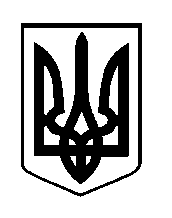 ШОСТКИНСЬКА РАЙОННА РАДА                                   СЬОМЕ  СКЛИКАННЯДРУГА   СЕСІЯР І Ш Е Н Н Ям.ШосткаКеруючись пунктом 4 частини першої статті 43 Закону України „Про місцеве самоврядування в Україні”, районна рада вирішила:Внести зміни до кошторису по виконавчому апарату Шосткинської районної ради (КТКВ МБ 010116) на 2015 рік (Додаток 1).Внести зміни до кошторису по  Шосткинській районній раді (КТКВ МБ 250404) на 2015 рік (Додаток 2).від 23 грудня  2015 року  Про внесення змін до кошторису  по виконавчому апарату   Шосткинської районної ради на 2015 рік та до кошторису по Шосткинській районній раді на 2015 рікГоловаВ.О.Долиняк